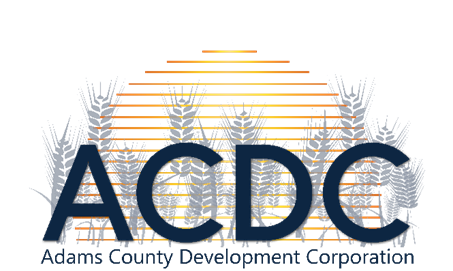 September 21st, 2022 Meeting Agenda7:00pm via Zoom & The Rural CollectiveCall to Order: Josh Ranum called the meeting to order at 7:10pm. Present: Josh Ranum, Alex Thompson, Dorothy Becker, Olivia DeFoe, Mikhayla Bliss Via Zoom: James Lindquist, Rochelle Shirek, Bruce HagenAgenda: 	Motion to Approve: Dorothy Becker	2nd: Alex Thompson Minutes from July 2022 Board Meeting (Attached):	Motion to Approve: Alex Thompson	2nd: Dorothy BeckerMinutes from August 2022 Special Meeting (Attached):	Motion to Approve: James Lindquist	2nd: Rochelle ShirekMinutes from September 2022 Special Meeting (Attached):	Motion to Approve: Alex Thompson	2nd: James LindquistTreasurer’s Report (Attached): Mikhayla Bliss detailed income and expenses as expressed on the financial statements provided to the board (see attached). ACDC Main Checking showed a balance of $76,522.91. The ACDC Special Account showed a balance of $10,393.17. Balances for the CD’s are as follows: Dacotah Bank CD $6,261; Dakota Western Bank CD$3,953.22; and Gate City Bank CD $7,834.13. 	Motion to Approve: Dorothy Becker	2nd: Alex Thompson  Executive Director, Jasmin Fosheim, was unable to attend the meeting due to surgery. She provided a written report regarding the following agenda items. See attached. New Business	RLND Sponsorship: The board decided to table this discussion for a later date. 	EDND Fall Conference: James Lindquist made a motion for ACDC to cover Jasmin Fosheim’s costs for the Economic Development Association of ND conference. Alex Thompson 2nd. Motion carried. Old Business:	Business Update: 	Executive Director Transition: 	Comprehensive Plan: 	EDA Placemaking Grant Submitted: Mirror Lake Park: RWIP Update: Children’s Way: 	USDA RBDG: Commercial Bee Supply: Sites:The Rural Collective: Bowling Alley:Gutters Quotes: Mikhayla Bliss shared two quotes that were submitted for The Gutter. Trevor Wolf made a motion to approve the Hausauer bid up to the quoted amount for $1,463 (as of July 22nd) to install a gutter system on The Gutter building. Alex Thompson 2nd. Motion carried. Hotel:Motion to Adjourn: Trevor Wolff	2nd: Alex Thompson Jasmin Fosheim’s Written Report: New Business	RLND Sponsorship: Rural Leadership North Dakota is coming to Dickinson with their 9th cohort of leaders. I’m a part of the class. We’ll be learning about SW ND and the intersection of community development, agriculture, and natural resources/energy. As part of the seminar planning committee, I am asked to seek sponsorships to help with the cost of the seminar. I’m wondering if ACDC will sponsor a portion of the seminar. In the past, when Brooke Kessel was part of the 8th cohort, we sponsored $1000. We have the funding to sponsor in any amount, though it isn’t in the budget for the year. 	EDND Fall Conference: Next week I will be presented the Emerging Professional Award at the Economic Development Association of ND fall conference in Bismarck. Because of the timing of meetings, I had to register and book a hotel prior to approval. I’m looking for approval for ACDC to cover the costs of registration, mileage and lodging for the conference. Old Business:	Business Update: I have very few updates this month regarding business updates. Morical Made continues to progress toward opening. I’ve met several times with the new owners of White’s Storage and connected them with the Small Business Development Center. They plan to develop a show room for their custom tile and flooring work and maintain storage in the remainder of the building.	Executive Director Transition: We have received two job applications thus far. The office continues to advertise on LinkedIn, Job Service ND, Facebook, Adams County Record, Eido, and through professional associations. 	Comprehensive Plan: The steering committee met to develop a plan moving forward. A survey has been developed as a first step. Once approved by the steering committee it will be distributed via mail and social media. 	EDA Placemaking Grant Submitted: Mirror Lake Park: Should find out in October if awarded. RWIP Update for Children’s Way Daycare: Should find out in October if awarded.	USDA RBDG Commercial Bee Supply: Awarded in full ($400,000). CBS seems to be unsure if they want to move forward with the grant. If they do, it will result in significant lease income for ACDC for at least the next seven years. Sites:The Rural Collective: No updates other than attempting to schedule a replacement for the peeling sign. Bowling Alley:Gutter Quotes: The board should decide with Matt Schneider how to move forward with this. Hotel: I continue to be persistent in reaching out to hotel developers but am having a hard time connecting with them at this time. 